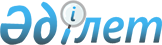 О признании утратившим силу решения Тупкараганского районного маслихата от 27 октября 2014 года №25/171 "Об утверждении определения норм накоплении твердых бытовых отходов по Тупкараганскому району"Решение Тупкараганского районного маслихата Мангистауской области от 15 марта 2016 года № 39/272      Примечание РЦПИ.
В тексте документа сохранена пунктуация и орфография оригинала.

      В соответствии с пунктом 3 статьи 4 Закона  Республики Казахстан от 24 марта 1998 года "О нормативных правовых актах", пунктом 5 статьи 7 Закона Республики Казахстан "О местном государственном управлении и самоуправлении в Республике Казахстан" и на основании информационного письма департамента юстиции Мангистауской области от 13 января 2016 года № №10-11-113, Тупкараганский районный маслихат РЕШИЛ:

      1. Признать утратившим силу решение Тупкараганского районного маслихата от 27 октября 2014 года № 25/171 "Об утверждении определения норм накоплении твердых бытовых отходов по Тупкараганскому району" (зарегистрировано в Реестре государственной регистрации нормативных правовых актов за № 2528, опубликовано 5 декабря 2014 года в информационно-правовой системе "Әділет").

      2. Руководителю аппарата Тупкараганского районного маслихата (А. Избен) обеспечить сообщение о настоящем решении в департамент юстиции Мангистауской области, в средствах массовой информации и в информационно-правовой системе "Әділет".

      3. Настоящее решение вводится в действие со дня подписания.


					© 2012. РГП на ПХВ «Институт законодательства и правовой информации Республики Казахстан» Министерства юстиции Республики Казахстан
				
      Председатель сессии,

      секретарь районного маслихата

А.Досанова
